Anmeldung Symposium 2021Am 27.11.2021	von 9:00-15:00*Beschleuniger/Planung/Leitende/rDer personalisierte Zutrittslink für das Onlinesymposium wird 2 Tage vor dem Symposium an die angegebene Email-Adresse versendet. Ich benötige eine Zahlungsbestätigung 		Ich benötige eine Teilnahmebestätigung 	Kosten: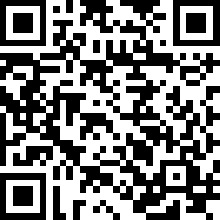 Mitglieder: kostenlosNichtmitglieder: 40€Student: 15€ÖGRO pA Universitätsklinik f. Radiotherapie u. RadioonkologieIBAN: AT11 3400 0273 0441 1633BIC: RZOOAT2LVornameNachnameTitelInstitutBereich*E-Mail